ПОСТАНОВЛЕНИЕ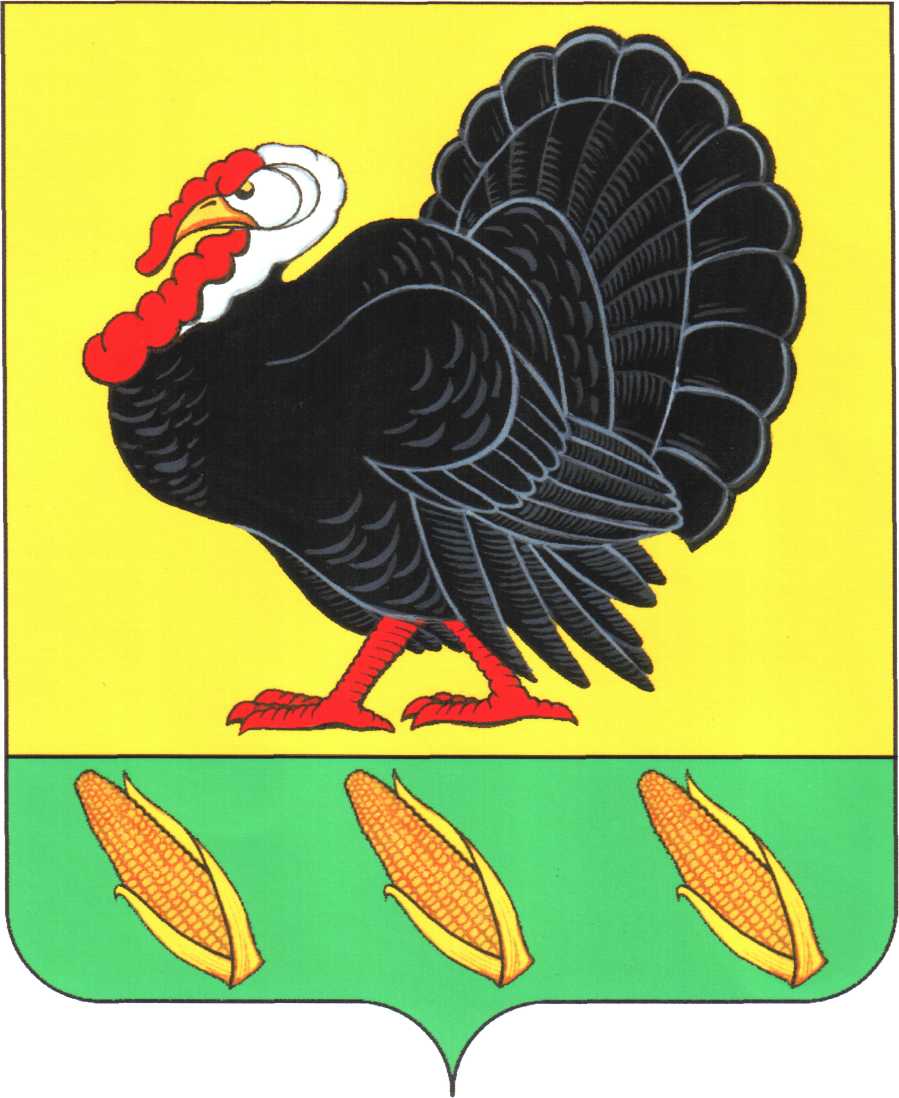 АДМИНИСТРАЦИИ ХОПЕРСКОГО СЕЛЬСКОГО ПОСЕЛЕНИЯТИХОРЕЦКОГО РАЙОНАот 30сентября 2013 года                                                                                     № 127станица  ХоперскаяОб утверждении показателей (критериев оценки эффективности) деятельности руководителям учреждений культуры Хоперского сельского поселения Тихорецкого районаВ соответствии с постановлением администрации Хоперского сельского поселения от 01 июля . № 76 «Об утверждении плана мероприятий, направленных на повышение эффективности сферы культуры Хоперского сельского поселения Тихорецкого района, п о с т а н о в л я ю:1. Утвердить критерии оценки эффективности деятельности руководителям учреждений культуры Хоперского сельского поселения Тихорецкого района для установления стимулирующих надбавок к должностным окладам руководителей (приложение №1, 2). 2. Утвердить состав комиссии по установлению стимулирующих надбавок к должностным окладам руководителей учреждений культуры Хоперского сельского поселения Тихорецкого района (приложение № 3).3.Администрации Хоперского сельского поселения Тихорецкого района  (Афанасенко) обеспечить обнародование настоящего постановления в установленном порядке и его размещение на официальном сайте администрации Хоперского сельского поселения Тихорецкого района в информационно-телекоммуникационной сети «Интернет».4. Контроль за исполнением настоящего постановления оставляю за собой.5. Постановление вступает в силу с момента его обнародования и распространяется на правоотношения, возникшие с 1 сентября 2013 года. Глава Хоперского сельскогопоселения Тихорецкого района                                                           С.Ю. Писанов                                                                                    ПРИЛОЖЕНИЕ № 1Критерии оценки эффективности деятельности руководителя муниципального казенного учреждения культуры «Сельская библиотека» Хоперского сельского поселения Тихорецкого районаГлава Хоперского сельскогопоселения Тихорецкого района                                                           С.Ю. Писанов                                                                                    ПРИЛОЖЕНИЕ № 2Критерии оценки эффективности деятельности руководителя муниципального бюджетного учреждения культуры «Сельский дом культуры» Хоперского сельского поселения Тихорецкого районаГлава Хоперского сельскогопоселения Тихорецкого района                                                           С.Ю. Писанов                                                                                    ПРИЛОЖЕНИЕ № 3Состав комиссии по установлению стимулирующих надбавок к должностным окладам руководителей учреждений культуры Хоперского сельского поселения Тихорецкого районаГлава Хоперского сельскогопоселения Тихорецкого района                                                           С.Ю. ПисановУтвержденыпостановлением администрации Хоперского сельского поселенияТихорецкого района от 30.09.2013 г. № 127№ п/пКритерии эффективности деятельностиРазмер стимулирующей надбавки за интенсивность и высокие результаты работы 
(в % к должностному окладу)Периодичность установления стимулирующей надбавки за интенсивность и высокие результаты работы1Выполнение контрольных показателей плана, качественное ведение документации библиотеки, выполнение планов по количеству читателей, книговыдаче, обращаемости фонда.10-25%включительноЕжемесячный2Повышение квалификации 30%Годовой 3Организация и ведение  работ по охране труда5-10%включительноЕжемесячно4 Организация и руководство работой по ГО и ЧС, антитеррористической деятельности, пожарной безопасности.5-20%включительноЕжемесячно5Организация работы с трудными подростками и инвалидами.5-10%включительноЕжемесячно6Поддержание эстетического вида помещения библиотеки5 -15%включительноЕжеквартально7 Разработка и внедрение эффективных программ, методик, форм повышения читательского интереса, организация и управление рабочим  процессом.10-30%включительноЕжемесячно8Обслуживание ЭВМ:- работа с электронной почтой, сетью Интернет-обслуживание оборудования библиотеки5-15%включительноЕжемесячно9Своевременная и качественная работа с сайтами: ГМУ, гос.закупки, работа читателей с интернетресурсами10 – 50 %включительноЕжемесячно 10Наличие постоянно действующих объединений читателей  (1 и более)15%Годовой 11Участие в конкурсах,  фестивалях:- краевых- районных15%10%Ежемесячно12Работа с фондом:- высокая читательская активность;- эстетические условия содержания основного фондаКачественное и своевременное формирование и пополнение основных средств библиотеки 5-30 %Ежемесячно13Организация взаимодействия в культурно-массовых мероприятиях и мероприятиях антинаркотической направленности с СДК, МБОУ СОШ № 11 (не менее 2 в месяц)5-15%Ежемесячно14Доля культурно-массовых мероприятий для детей и подростков (не менее 30 % от общего количества мероприятий)15%Годовой15Качественная организация подписной компании по полугодиям;до 15% включительноПо полугодиям16Своевременная подготовка и сдача отчетности: ежемесячной, ежеквартальной, годовой.до 15% включительноЕжемесячный17Выполнение работ не входящих в круг должностных обязанностейдо 15% включительноЕжемесячно 18Косметический ремонт помещения при необходимости10-80%включительноГодовой19Качественное выполнение разовых порученийдо 15% включительноЕжемесячно 20Организация нестационарных форм обслуживания читателей10-30%включительноЕжемесячно21Привлечение внебюджетных средств для развития учреждениядо 15% включительноГодовой22Наличие публикаций в СМИ о деятельности СК (1 раз в месяц)5%Ежемесячно 23Отсутствие замечаний и жалоб3%ЕжеквартальноУтвержденыпостановлением администрации Хоперского сельского поселенияТихорецкого района от 30.09.2013 г. № 127№ п/пКритерии эффективности деятельностиРазмер стимулирующей надбавки за интенсивность и высокие результаты работы 
(в % к должностному окладу)Периодичность установления стимулирующей надбавки за интенсивность и высокие результаты работы1Место в рейтинге по итогам работы культурно-досуговых учреждений  района (1,2,3 место)15%Годовой  2Повышение квалификации 50%Годовой 3Участие в выездных мероприятиях -конкурсах,  фестивалях, смотрах, выставках  (лауреаты, дипломанты I,  II, III степеней)- краевых- районных- местных800 - 1000 руб.500 руб.400 руб.ежемесячный4Руководство клубным формированием (от 1 и более)400 руб.ежемесячный5Участие в культурно-массовом мероприятии в качестве ведущего, исполнителя, в самодеятельном художественном коллективе400 руб.ежемесячный6Выполнение муниципального задания30%Полугодовой7Удельный вес населения, активно участвующего в работе клубных формирований (не менее 9 чел. на 1000 жителей)15%Годовой 8Количество культурно-массовых мероприятий (не менее 370 культурно-массовых мероприятий в год)50%Годовой9Доля культурно-массовых мероприятий для детей и подростков (не менее 32 % от общего количества мероприятий)15%Годовой10Качественная организация работы с сайтами ГМУ, гос. закупки10%ежемесячный11Качественная организация подписной компании по полугодиям;10%По полугодиям12Отсутствие предписаний контролирующих органов по результатам контролирующих инстанций (пожнадзор и др.)5 – 10%ежемесячный13Рост доходов по платным услугам20%ежемесячный14Ведение документооборота учреждения, кадрового делопроизводства, табеля учета рабочего времени15%ежемесячный15Качественное выполнение разовых поручений не входящих в должностные обязанности5 – 10%ежемесячный16Наличие публикаций в СМИ о деятельности СК (1 раз в месяц)10 %Годовой 17Работа без больничных10%годовойУтвержденпостановлением администрации Хоперского сельского поселенияТихорецкого района от 30.09.2013 г. № 127Писанов Сергей Юрьевичглава Хоперского сельского поселения Тихорецкого района, председатель комиссииМарачкова Татьяна Анатольевнаспециалист 1 категории администрации Хоперского сельского поселения Тихорецкого района, зам.председателя комиссииРонская Юлия Валентиновнаспециалист 1 категории администрации Хоперского сельского поселения Тихорецкого района, секретарь комиссииВощанко Ирина Сергеевнадиректор МБУК «СДК», член комиссииПопова Елена Васильевнадиректор МКУК «СБ» член комиссииГончарова Татьяна Николаевнапредседатель профсоюзного комитета, член комиссии